ПРИКАЗЫВАЮ:Внести изменения в приложение к приказу Министерства жилищно-коммунального хозяйства и энергетики Камчатского края от 10.08.2017 № 557 «Об утверждении нормативов потребления коммунальных услуг по холодному (горячему) водоснабжению в жилых помещениях в муниципальных образованиях, расположенных в границах Елизовского муниципального района Камчатского края», изложив его в редакции согласно приложению к настоящему приказу.2. Настоящий приказ вступает в силу через 10 дней после дня его официального опубликования и распространяет свое действие на правоотношения, возникшие с 01 января 2021 года.Нормативы потребления коммунальной услуги холодного (горячего) водоснабжения в жилых помещениях в муниципальных образованиях расположенных в границах Елизовского муниципального районаПримечание:Нормативы потребления коммунальной услуги по холодному (горячему) водоснабжению в жилых помещениях установлены с применением расчетного метода.Норматив потребления коммунальной услуги по горячему водоснабжению при открытой системе теплоснабжения (в жилых помещениях) населением при отсутствии приборов учета применяется к расчетам с потребителями только в период предоставления коммунальной услуги по горячему водоснабжению.Норматив потребления коммунальной услуги по водоотведению равен сумме нормативов холодного и горячего водоснабжения (при наличии централизованного водоотведения).».                                                                                                            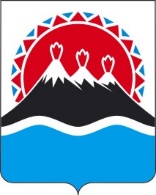 МИНИСТЕРСТВО ЖИЛИЩНО-КОММУНАЛЬНОГОХОЗЯЙСТВА И ЭНЕРГЕТИКИКАМЧАТСКОГО КРАЯПРИКАЗ № [Номер документа]г. Петропавловск-Камчатскийот [Дата регистрации]О внесении изменений в приложение к приказу Министерства жилищно-коммунального хозяйства и энергетики Камчатского края от 10.08.2017 № 557 «Об утверждении нормативов потребления коммунальных услуг по холодному (горячему) водоснабжению в жилых помещениях в муниципальных образованиях, расположенных в границах Елизовского муниципального района Камчатского края»Врио Министра[горизонтальный штамп подписи 1]А.А. ПитиримовПриложение к приказуМинистерства ЖКХ и энергетикиКамчатского краяот [Дата регистрации] № [Номер документа]«Приложение к приказуМинистерства ЖКХ и энергетикиКамчатского краяот 10.08.2017 № 557№ п/пКатегория жилых помещенийЕдиница измеренияЕдиница измеренияЭтажностьЭтажностьНорматив потребления коммунальной услуги холодного водоснабженияНорматив потребления коммунальной услуги горячего водоснабженияЕлизовское городское поселениеЕлизовское городское поселениеЕлизовское городское поселениеЕлизовское городское поселениеЕлизовское городское поселениеЕлизовское городское поселениеЕлизовское городское поселениеЕлизовское городское поселение1.Жилые помещения в многоквартирных и жилых домах с централизованным холодным водоснабжением, водонагревателями, водоотведением, оборудованные унитазами, раковинами, мойками, ваннами длиной 1500-1550 мм с душем и отсутствием водоразбора из системы теплоснабжения (круглогодично)куб. метр в месяц на человекакуб. метр в месяц на человека116,86__1.Жилые помещения в многоквартирных и жилых домах с централизованным холодным водоснабжением, водонагревателями, водоотведением, оборудованные унитазами, раковинами, мойками, ваннами длиной 1500-1550 мм с душем и отсутствием водоразбора из системы теплоснабжения (круглогодично)куб. метр в месяц на человекакуб. метр в месяц на человека226,86__1.Жилые помещения в многоквартирных и жилых домах с централизованным холодным водоснабжением, водонагревателями, водоотведением, оборудованные унитазами, раковинами, мойками, ваннами длиной 1500-1550 мм с душем и отсутствием водоразбора из системы теплоснабжения (круглогодично)куб. метр в месяц на человекакуб. метр в месяц на человека336,86__1.Жилые помещения в многоквартирных и жилых домах с централизованным холодным водоснабжением, водонагревателями, водоотведением, оборудованные унитазами, раковинами, мойками, ваннами длиной 1500-1550 мм с душем и отсутствием водоразбора из системы теплоснабжения (круглогодично)куб. метр в месяц на человекакуб. метр в месяц на человека446,86__1.Жилые помещения в многоквартирных и жилых домах с централизованным холодным водоснабжением, водонагревателями, водоотведением, оборудованные унитазами, раковинами, мойками, ваннами длиной 1500-1550 мм с душем и отсутствием водоразбора из системы теплоснабжения (круглогодично)куб. метр в месяц на человекакуб. метр в месяц на человека556,86__1.Жилые помещения в многоквартирных и жилых домах с централизованным холодным водоснабжением, водонагревателями, водоотведением, оборудованные унитазами, раковинами, мойками, ваннами длиной 1500-1550 мм с душем и отсутствием водоразбора из системы теплоснабжения (круглогодично)куб. метр в месяц на человекакуб. метр в месяц на человека996,86__2.Жилые помещения в многоквартирных и жилых домах с централизованным холодным водоснабжением, с водонагревателями (на период отсутствия ГВС),  с водоотведением, оборудованные унитазами, раковинами, мойками,  ваннами длиной 1500-1550  мм с душем.куб. метр в месяц на человекакуб. метр в месяц на человека116,86__2.Жилые помещения в многоквартирных и жилых домах с централизованным холодным водоснабжением, с водонагревателями (на период отсутствия ГВС),  с водоотведением, оборудованные унитазами, раковинами, мойками,  ваннами длиной 1500-1550  мм с душем.куб. метр в месяц на человекакуб. метр в месяц на человека226,86__2.Жилые помещения в многоквартирных и жилых домах с централизованным холодным водоснабжением, с водонагревателями (на период отсутствия ГВС),  с водоотведением, оборудованные унитазами, раковинами, мойками,  ваннами длиной 1500-1550  мм с душем.куб. метр в месяц на человекакуб. метр в месяц на человека336,86__2.Жилые помещения в многоквартирных и жилых домах с централизованным холодным водоснабжением, с водонагревателями (на период отсутствия ГВС),  с водоотведением, оборудованные унитазами, раковинами, мойками,  ваннами длиной 1500-1550  мм с душем.куб. метр в месяц на человекакуб. метр в месяц на человека446,86__2.Жилые помещения в многоквартирных и жилых домах с централизованным холодным водоснабжением, с водонагревателями (на период отсутствия ГВС),  с водоотведением, оборудованные унитазами, раковинами, мойками,  ваннами длиной 1500-1550  мм с душем.куб. метр в месяц на человекакуб. метр в месяц на человека556,86__2.Жилые помещения в многоквартирных и жилых домах с централизованным холодным водоснабжением, с водонагревателями (на период отсутствия ГВС),  с водоотведением, оборудованные унитазами, раковинами, мойками,  ваннами длиной 1500-1550  мм с душем.куб. метр в месяц на человекакуб. метр в месяц на человека666,86__2.Жилые помещения в многоквартирных и жилых домах с централизованным холодным водоснабжением, с водонагревателями (на период отсутствия ГВС),  с водоотведением, оборудованные унитазами, раковинами, мойками,  ваннами длиной 1500-1550  мм с душем.куб. метр в месяц на человекакуб. метр в месяц на человека996,86__3.Многоквартирные и жилые дома с централизованным холодным и горячим водоснабжением, водоотведением, оборудованные унитазами, раковинами, мойками, ваннами длиной 1500-1550 мм с душемкуб. метр в месяц на человекакуб. метр в месяц на человека113,992,873.Многоквартирные и жилые дома с централизованным холодным и горячим водоснабжением, водоотведением, оборудованные унитазами, раковинами, мойками, ваннами длиной 1500-1550 мм с душемкуб. метр в месяц на человекакуб. метр в месяц на человека223,992,873.Многоквартирные и жилые дома с централизованным холодным и горячим водоснабжением, водоотведением, оборудованные унитазами, раковинами, мойками, ваннами длиной 1500-1550 мм с душемкуб. метр в месяц на человекакуб. метр в месяц на человека333,992,873.Многоквартирные и жилые дома с централизованным холодным и горячим водоснабжением, водоотведением, оборудованные унитазами, раковинами, мойками, ваннами длиной 1500-1550 мм с душемкуб. метр в месяц на человекакуб. метр в месяц на человека443,992,873.Многоквартирные и жилые дома с централизованным холодным и горячим водоснабжением, водоотведением, оборудованные унитазами, раковинами, мойками, ваннами длиной 1500-1550 мм с душемкуб. метр в месяц на человекакуб. метр в месяц на человека553,992,873.Многоквартирные и жилые дома с централизованным холодным и горячим водоснабжением, водоотведением, оборудованные унитазами, раковинами, мойками, ваннами длиной 1500-1550 мм с душемкуб. метр в месяц на человекакуб. метр в месяц на человека663,992,873.Многоквартирные и жилые дома с централизованным холодным и горячим водоснабжением, водоотведением, оборудованные унитазами, раковинами, мойками, ваннами длиной 1500-1550 мм с душемкуб. метр в месяц на человекакуб. метр в месяц на человека773,992,873.Многоквартирные и жилые дома с централизованным холодным и горячим водоснабжением, водоотведением, оборудованные унитазами, раковинами, мойками, ваннами длиной 1500-1550 мм с душемкуб. метр в месяц на человекакуб. метр в месяц на человека993,992,873.Многоквартирные и жилые дома с централизованным холодным и горячим водоснабжением, водоотведением, оборудованные унитазами, раковинами, мойками, ваннами длиной 1500-1550 мм с душемкуб. метр в месяц на человекакуб. метр в месяц на человека10103,992,874Многоквартирные и жилые дома с централизованным холодным водоснабжением, с горячим водоснабжением при открытой системе т/с, водоотведением, оборудованные унитазами, раковинами, мойками, ваннами длиной 1500-1550 мм с душемкуб. метр в месяц на человекакуб. метр в месяц на человека113,992,874Многоквартирные и жилые дома с централизованным холодным водоснабжением, с горячим водоснабжением при открытой системе т/с, водоотведением, оборудованные унитазами, раковинами, мойками, ваннами длиной 1500-1550 мм с душемкуб. метр в месяц на человекакуб. метр в месяц на человека223,992,874Многоквартирные и жилые дома с централизованным холодным водоснабжением, с горячим водоснабжением при открытой системе т/с, водоотведением, оборудованные унитазами, раковинами, мойками, ваннами длиной 1500-1550 мм с душемкуб. метр в месяц на человекакуб. метр в месяц на человека333,992,874Многоквартирные и жилые дома с централизованным холодным водоснабжением, с горячим водоснабжением при открытой системе т/с, водоотведением, оборудованные унитазами, раковинами, мойками, ваннами длиной 1500-1550 мм с душемкуб. метр в месяц на человекакуб. метр в месяц на человека443,992,874Многоквартирные и жилые дома с централизованным холодным водоснабжением, с горячим водоснабжением при открытой системе т/с, водоотведением, оборудованные унитазами, раковинами, мойками, ваннами длиной 1500-1550 мм с душемкуб. метр в месяц на человекакуб. метр в месяц на человека553,992,875Многоквартирные и жилые дома с централизованным холодным и горячим водоснабжением, водоотведением, оборудованные унитазами, раковинами, мойками, душамикуб. метр в месяц на человекакуб. метр в месяц на человека223,022,316Многоквартирные и жилые дома с централизованным холодным водоснабжением, с горячим водоснабжением при открытой системе т/с, водоотведением, оборудованные унитазами, раковинами, мойками, душамикуб. метр в месяц на человекакуб. метр в месяц на человека223,022,317Многоквартирные и жилые дома с централизованным холодным и горячим водоснабжением, водоотведением, оборудованные унитазами, раковинами, мойкамикуб. метр в месяц на человекакуб. метр в месяц на человека112,591,597Многоквартирные и жилые дома с централизованным холодным и горячим водоснабжением, водоотведением, оборудованные унитазами, раковинами, мойкамикуб. метр в месяц на человекакуб. метр в месяц на человека222,591,598Многоквартирные и жилые дома с централизованным холодным водоснабжением, с горячим водоснабжением при открытой системе т/с, водоотведением, оборудованные унитазами, раковинами, мойкамикуб. метр в месяц на человекакуб. метр в месяц на человека112,591,598Многоквартирные и жилые дома с централизованным холодным водоснабжением, с горячим водоснабжением при открытой системе т/с, водоотведением, оборудованные унитазами, раковинами, мойкамикуб. метр в месяц на человекакуб. метр в месяц на человека222,591,599Дома, использующиеся в качестве общежитий, оборудованные мойками, раковинами, унитазами, с душевыми при жилых комнатах в каждой секции с централизованным холодным и горячим водоснабжением, водоотведениемкуб. метр в месяц на человекакуб. метр в месяц на человека223,012,169Дома, использующиеся в качестве общежитий, оборудованные мойками, раковинами, унитазами, с душевыми при жилых комнатах в каждой секции с централизованным холодным и горячим водоснабжением, водоотведениемкуб. метр в месяц на человекакуб. метр в месяц на человека333,012,1610Дома, использующиеся в качестве общежитий, оборудованные мойками, раковинами, унитазами, с душевыми при жилых комнатах в каждой секции с централизованным холодным и горячим водоснабжением при открытой системе т/с, водоотведениемкуб. метр в месяц на человекакуб. метр в месяц на человека223,012,1610Дома, использующиеся в качестве общежитий, оборудованные мойками, раковинами, унитазами, с душевыми при жилых комнатах в каждой секции с централизованным холодным и горячим водоснабжением при открытой системе т/с, водоотведениемкуб. метр в месяц на человекакуб. метр в месяц на человека333,012,1610Дома, использующиеся в качестве общежитий, оборудованные мойками, раковинами, унитазами, с душевыми при жилых комнатах в каждой секции с централизованным холодным и горячим водоснабжением при открытой системе т/с, водоотведениемкуб. метр в месяц на человекакуб. метр в месяц на человека443,012,1611Дома, использующиеся в качестве общежитий, оборудованные мойками, раковинами, унитазами, с общими душевыми с централизованным холодным и горячим водоснабжением, водоотведениемкуб. метр в месяц на человекакуб. метр в месяц на человека222,781,2611Дома, использующиеся в качестве общежитий, оборудованные мойками, раковинами, унитазами, с общими душевыми с централизованным холодным и горячим водоснабжением, водоотведениемкуб. метр в месяц на человекакуб. метр в месяц на человека332,781,2611Дома, использующиеся в качестве общежитий, оборудованные мойками, раковинами, унитазами, с общими душевыми с централизованным холодным и горячим водоснабжением, водоотведениемкуб. метр в месяц на человекакуб. метр в месяц на человека442,781,2612Дома, использующиеся в качестве общежитий, оборудованные мойками, раковинами, унитазами, с общими душевыми с централизованным холодным водоснабжением, с горячим водоснабжением при открытой системе т/с, водоотведениемкуб. метр в месяц на человекакуб. метр в месяц на человека222,781,2612Дома, использующиеся в качестве общежитий, оборудованные мойками, раковинами, унитазами, с общими душевыми с централизованным холодным водоснабжением, с горячим водоснабжением при открытой системе т/с, водоотведениемкуб. метр в месяц на человекакуб. метр в месяц на человека332,781,2612Дома, использующиеся в качестве общежитий, оборудованные мойками, раковинами, унитазами, с общими душевыми с централизованным холодным водоснабжением, с горячим водоснабжением при открытой системе т/с, водоотведениемкуб. метр в месяц на человекакуб. метр в месяц на человека442,781,2613Многоквартирные и жилые дома с централизованным холодным водоснабжением, без централизованного водоотведения, оборудованные мойкамикуб. метр в месяц на человекакуб. метр в месяц на человека111,32__13Многоквартирные и жилые дома с централизованным холодным водоснабжением, без централизованного водоотведения, оборудованные мойкамикуб. метр в месяц на человекакуб. метр в месяц на человека221,32__13Многоквартирные и жилые дома с централизованным холодным водоснабжением, без централизованного водоотведения, оборудованные мойкамикуб. метр в месяц на человекакуб. метр в месяц на человека441,32__14Многоквартирные и жилые дома с централизованным холодным водоснабжением, с горячим водоснабжением при открытой системе т/с, водоотведением, оборудованные унитазами,  мойкамикуб. метр в месяц на человекакуб. метр в месяц на человека111,321,1714Многоквартирные и жилые дома с централизованным холодным водоснабжением, с горячим водоснабжением при открытой системе т/с, водоотведением, оборудованные унитазами,  мойкамикуб. метр в месяц на человекакуб. метр в месяц на человека221,321,1714Многоквартирные и жилые дома с централизованным холодным водоснабжением, с горячим водоснабжением при открытой системе т/с, водоотведением, оборудованные унитазами,  мойкамикуб. метр в месяц на человекакуб. метр в месяц на человека441,321,1715Жилые дома (коттеджи улучшенного типа, таунхаусы) с централизованным холодным водоснабжением, с водонагревателями, с водоотведением, оборудованные унитазами, раковинами, мойками, ваннами длиной 1500-1550 мм с душемкуб. метр в месяц на человекакуб. метр в месяц на человека2216,82__15Жилые дома (коттеджи улучшенного типа, таунхаусы) с централизованным холодным водоснабжением, с водонагревателями, с водоотведением, оборудованные унитазами, раковинами, мойками, ваннами длиной 1500-1550 мм с душемкуб. метр в месяц на человекакуб. метр в месяц на человека3316,82__15Жилые дома (коттеджи улучшенного типа, таунхаусы) с централизованным холодным водоснабжением, с водонагревателями, с водоотведением, оборудованные унитазами, раковинами, мойками, ваннами длиной 1500-1550 мм с душемкуб. метр в месяц на человекакуб. метр в месяц на человека4416,82__Корякское сельское поселениеКорякское сельское поселениеКорякское сельское поселениеКорякское сельское поселениеКорякское сельское поселениеКорякское сельское поселениеКорякское сельское поселениеКорякское сельское поселение1.Многоквартирные и жилые дома с централизованным холодным водоснабжением, с горячим водоснабжением при открытой системе т/с, водоотведением, оборудованные унитазами, раковинами, мойками, ваннами длиной 1500-1550 мм с душемкуб. метр в месяц на человекакуб. метр в месяц на человека114,002,821.Многоквартирные и жилые дома с централизованным холодным водоснабжением, с горячим водоснабжением при открытой системе т/с, водоотведением, оборудованные унитазами, раковинами, мойками, ваннами длиной 1500-1550 мм с душемкуб. метр в месяц на человекакуб. метр в месяц на человека224,002,821.Многоквартирные и жилые дома с централизованным холодным водоснабжением, с горячим водоснабжением при открытой системе т/с, водоотведением, оборудованные унитазами, раковинами, мойками, ваннами длиной 1500-1550 мм с душемкуб. метр в месяц на человекакуб. метр в месяц на человека334,002,821.Многоквартирные и жилые дома с централизованным холодным водоснабжением, с горячим водоснабжением при открытой системе т/с, водоотведением, оборудованные унитазами, раковинами, мойками, ваннами длиной 1500-1550 мм с душемкуб. метр в месяц на человекакуб. метр в месяц на человека444,002,821.Многоквартирные и жилые дома с централизованным холодным водоснабжением, с горячим водоснабжением при открытой системе т/с, водоотведением, оборудованные унитазами, раковинами, мойками, ваннами длиной 1500-1550 мм с душемкуб. метр в месяц на человекакуб. метр в месяц на человека554,002,822.Многоквартирные и жилые дома с централизованным холодным водоснабжением, с горячим водоснабжением при открытой системе т/с, без централизованного водоотведения, оборудованные унитазами, раковинами, мойками, ваннами длиной 1500-1550 мм с душемкуб. метр в месяц на человекакуб. метр в месяц на человека114,002,822.Многоквартирные и жилые дома с централизованным холодным водоснабжением, с горячим водоснабжением при открытой системе т/с, без централизованного водоотведения, оборудованные унитазами, раковинами, мойками, ваннами длиной 1500-1550 мм с душемкуб. метр в месяц на человекакуб. метр в месяц на человека224,002,823.Многоквартирные и жилые дома с централизованным холодным водоснабжением, с водонагревателями, водоотведением, оборудованные унитазами, раковинами, мойками, ваннами длиной 1500-1550 мм с душем и отсутствием водоразбора из системы теплоснабжения (круглогодично)куб. метр в месяц на человекакуб. метр в месяц на человека116,82__3.Многоквартирные и жилые дома с централизованным холодным водоснабжением, с водонагревателями, водоотведением, оборудованные унитазами, раковинами, мойками, ваннами длиной 1500-1550 мм с душем и отсутствием водоразбора из системы теплоснабжения (круглогодично)куб. метр в месяц на человекакуб. метр в месяц на человека226,82__3.Многоквартирные и жилые дома с централизованным холодным водоснабжением, с водонагревателями, водоотведением, оборудованные унитазами, раковинами, мойками, ваннами длиной 1500-1550 мм с душем и отсутствием водоразбора из системы теплоснабжения (круглогодично)куб. метр в месяц на человекакуб. метр в месяц на человека336,82__3.Многоквартирные и жилые дома с централизованным холодным водоснабжением, с водонагревателями, водоотведением, оборудованные унитазами, раковинами, мойками, ваннами длиной 1500-1550 мм с душем и отсутствием водоразбора из системы теплоснабжения (круглогодично)куб. метр в месяц на человекакуб. метр в месяц на человека446,82__3.Многоквартирные и жилые дома с централизованным холодным водоснабжением, с водонагревателями, водоотведением, оборудованные унитазами, раковинами, мойками, ваннами длиной 1500-1550 мм с душем и отсутствием водоразбора из системы теплоснабжения (круглогодично)куб. метр в месяц на человекакуб. метр в месяц на человека556,82__4.Многоквартирные и жилые дома с централизованным холодным водоснабжением, с водонагревателями (на период отсутствия ГВС), водоотведением/без централизованного водоотведения, оборудованные унитазами, раковинами, мойками, ваннами длиной 1500-1550 мм с душем.куб. метр в месяц на человекакуб. метр в месяц на человека116,82__4.Многоквартирные и жилые дома с централизованным холодным водоснабжением, с водонагревателями (на период отсутствия ГВС), водоотведением/без централизованного водоотведения, оборудованные унитазами, раковинами, мойками, ваннами длиной 1500-1550 мм с душем.куб. метр в месяц на человекакуб. метр в месяц на человека226,82__4.Многоквартирные и жилые дома с централизованным холодным водоснабжением, с водонагревателями (на период отсутствия ГВС), водоотведением/без централизованного водоотведения, оборудованные унитазами, раковинами, мойками, ваннами длиной 1500-1550 мм с душем.куб. метр в месяц на человекакуб. метр в месяц на человека336,82__4.Многоквартирные и жилые дома с централизованным холодным водоснабжением, с водонагревателями (на период отсутствия ГВС), водоотведением/без централизованного водоотведения, оборудованные унитазами, раковинами, мойками, ваннами длиной 1500-1550 мм с душем.куб. метр в месяц на человекакуб. метр в месяц на человека446,82__4.Многоквартирные и жилые дома с централизованным холодным водоснабжением, с водонагревателями (на период отсутствия ГВС), водоотведением/без централизованного водоотведения, оборудованные унитазами, раковинами, мойками, ваннами длиной 1500-1550 мм с душем.куб. метр в месяц на человекакуб. метр в месяц на человека556,82__5.Жилые дома (коттеджи улучшенного типа, таунхаусы) с централизованным холодным водоснабжением, с водонагревателями, с водоотведением / без централизованного водоотведения, оборудованные унитазами, раковинами, мойками, ваннами длиной 1500-1550 мм с душем / душевыми кабинамикуб. метр в месяц на человекакуб. метр в месяц на человека1116,825.Жилые дома (коттеджи улучшенного типа, таунхаусы) с централизованным холодным водоснабжением, с водонагревателями, с водоотведением / без централизованного водоотведения, оборудованные унитазами, раковинами, мойками, ваннами длиной 1500-1550 мм с душем / душевыми кабинамикуб. метр в месяц на человекакуб. метр в месяц на человека2216,825.Жилые дома (коттеджи улучшенного типа, таунхаусы) с централизованным холодным водоснабжением, с водонагревателями, с водоотведением / без централизованного водоотведения, оборудованные унитазами, раковинами, мойками, ваннами длиной 1500-1550 мм с душем / душевыми кабинамикуб. метр в месяц на человекакуб. метр в месяц на человека4416,82Раздольненское сельское поселениеРаздольненское сельское поселениеРаздольненское сельское поселениеРаздольненское сельское поселениеРаздольненское сельское поселениеРаздольненское сельское поселениеРаздольненское сельское поселениеРаздольненское сельское поселение1.Многоквартирные и жилые дома с централизованным холодным водоснабжением, с горячим водоснабжением при открытой системе т/с, водоотведением, оборудованные унитазами, раковинами, мойками, ваннами длиной 1500-1550 мм с душемкуб. метр в месяц на человекакуб. метр в месяц на человека113,912,81.Многоквартирные и жилые дома с централизованным холодным водоснабжением, с горячим водоснабжением при открытой системе т/с, водоотведением, оборудованные унитазами, раковинами, мойками, ваннами длиной 1500-1550 мм с душемкуб. метр в месяц на человекакуб. метр в месяц на человека223,912,81.Многоквартирные и жилые дома с централизованным холодным водоснабжением, с горячим водоснабжением при открытой системе т/с, водоотведением, оборудованные унитазами, раковинами, мойками, ваннами длиной 1500-1550 мм с душемкуб. метр в месяц на человекакуб. метр в месяц на человека333,912,81.Многоквартирные и жилые дома с централизованным холодным водоснабжением, с горячим водоснабжением при открытой системе т/с, водоотведением, оборудованные унитазами, раковинами, мойками, ваннами длиной 1500-1550 мм с душемкуб. метр в месяц на человекакуб. метр в месяц на человека443,912,81.Многоквартирные и жилые дома с централизованным холодным водоснабжением, с горячим водоснабжением при открытой системе т/с, водоотведением, оборудованные унитазами, раковинами, мойками, ваннами длиной 1500-1550 мм с душемкуб. метр в месяц на человекакуб. метр в месяц на человека553,912,82.Многоквартирные и жилые дома с централизованным холодным водоснабжением, с горячим водоснабжением при открытой системе т/с, без централизованного водоотведения, оборудованные унитазами, раковинами, мойками, ваннами длиной 1500-1550 мм с душемкуб. метр в месяц на человекакуб. метр в месяц на человека113,912,82.Многоквартирные и жилые дома с централизованным холодным водоснабжением, с горячим водоснабжением при открытой системе т/с, без централизованного водоотведения, оборудованные унитазами, раковинами, мойками, ваннами длиной 1500-1550 мм с душемкуб. метр в месяц на человекакуб. метр в месяц на человека223,912,83.Дома, использующиеся в качестве общежитий, оборудованные мойками, раковинами, унитазами, с общими душевыми с централизованным холодным водоснабжением, с горячим водоснабжением при открытой системе т/с, водоотведениемкуб. метр в месяц на человекакуб. метр в месяц на человека220,891,324.Дома, использующиеся в качестве общежитий, оборудованные мойками, раковинами, унитазами, с душевыми при жилых комнатах в каждой секции с централизованным холодным и горячим водоснабжением при открытой системе т/с, водоотведениемкуб. метр в месяц на человекакуб. метр в месяц на человека223,272,32Паратунское сельское поселениеПаратунское сельское поселениеПаратунское сельское поселениеПаратунское сельское поселениеПаратунское сельское поселениеПаратунское сельское поселениеПаратунское сельское поселениеПаратунское сельское поселение1.Многоквартирные и жилые дома с централизованным холодным водоснабжением, с горячим водоснабжением при открытой системе т/с, с водоотведением, оборудованные унитазами, раковинами, мойками, ваннами длиной 1500-1550 мм с душемкуб. метр в месяц на человекакуб. метр в месяц на человека114,323,081.Многоквартирные и жилые дома с централизованным холодным водоснабжением, с горячим водоснабжением при открытой системе т/с, с водоотведением, оборудованные унитазами, раковинами, мойками, ваннами длиной 1500-1550 мм с душемкуб. метр в месяц на человекакуб. метр в месяц на человека224,323,081.Многоквартирные и жилые дома с централизованным холодным водоснабжением, с горячим водоснабжением при открытой системе т/с, с водоотведением, оборудованные унитазами, раковинами, мойками, ваннами длиной 1500-1550 мм с душемкуб. метр в месяц на человекакуб. метр в месяц на человека334,323,081.Многоквартирные и жилые дома с централизованным холодным водоснабжением, с горячим водоснабжением при открытой системе т/с, с водоотведением, оборудованные унитазами, раковинами, мойками, ваннами длиной 1500-1550 мм с душемкуб. метр в месяц на человекакуб. метр в месяц на человека444,323,081.Многоквартирные и жилые дома с централизованным холодным водоснабжением, с горячим водоснабжением при открытой системе т/с, с водоотведением, оборудованные унитазами, раковинами, мойками, ваннами длиной 1500-1550 мм с душемкуб. метр в месяц на человекакуб. метр в месяц на человека554,323,082.Жилые дома с централизованным холодным водоснабжением, с горячим водоснабжением при открытой системе т/с, водоотведением, оборудованные унитазами, раковинами, мойками, ваннами длиной 1500-1550 мм с душемкуб. метр в месяц на человекакуб. метр в месяц на человека114,323,082.Жилые дома с централизованным холодным водоснабжением, с горячим водоснабжением при открытой системе т/с, водоотведением, оборудованные унитазами, раковинами, мойками, ваннами длиной 1500-1550 мм с душемкуб. метр в месяц на человекакуб. метр в месяц на человека224,323,083.Дома, использующиеся в качестве общежитий, оборудованные унитазами, раковинами, мойками, душевыми при жилых комнатах в каждой секции, с централизованным холодным водоснабжением, с горячим водоснабжением, водоотведениемкуб. метр в месяц на человекакуб. метр в месяц на человека332,591,574.Жилые дома без водонагревателей с водопроводом, без централизованного водоотведения, оборудованные раковинами, мойками и унитазами.куб. метр в месяц на человекакуб. метр в месяц на человека112,86__4.Жилые дома без водонагревателей с водопроводом, без централизованного водоотведения, оборудованные раковинами, мойками и унитазами.куб. метр в месяц на человекакуб. метр в месяц на человека222,86__5.Жилые дома без водонагревателей с водопроводом, без централизованного водоотведения, оборудованные раковинами, унитазами.куб. метр в месяц на человекакуб. метр в месяц на человека112,68__5.Жилые дома без водонагревателей с водопроводом, без централизованного водоотведения, оборудованные раковинами, унитазами.куб. метр в месяц на человекакуб. метр в месяц на человека222,68__6.Жилые дома без водонагревателей с водопроводом, без централизованного водоотведения, оборудованные раковинамикуб. метр в месяц на человекакуб. метр в месяц на человека111,9__6.Жилые дома без водонагревателей с водопроводом, без централизованного водоотведения, оборудованные раковинамикуб. метр в месяц на человекакуб. метр в месяц на человека221,9__Вулканное городское поселение Вулканное городское поселение Вулканное городское поселение Вулканное городское поселение Вулканное городское поселение Вулканное городское поселение Вулканное городское поселение Вулканное городское поселение 1.Многоквартирные и жилые дома с централизованным холодным водоснабжением, с горячим водоснабжением при открытой системе т/с, водоотведением, оборудованные унитазами, раковинами, мойками, ваннами длиной 1500-1550 мм с душемкуб. метр в месяц на человекакуб. метр в месяц на человека224,6544,0831.Многоквартирные и жилые дома с централизованным холодным водоснабжением, с горячим водоснабжением при открытой системе т/с, водоотведением, оборудованные унитазами, раковинами, мойками, ваннами длиной 1500-1550 мм с душемкуб. метр в месяц на человекакуб. метр в месяц на человека334,6544,0831.Многоквартирные и жилые дома с централизованным холодным водоснабжением, с горячим водоснабжением при открытой системе т/с, водоотведением, оборудованные унитазами, раковинами, мойками, ваннами длиной 1500-1550 мм с душемкуб. метр в месяц на человекакуб. метр в месяц на человека444,6544,0831.Многоквартирные и жилые дома с централизованным холодным водоснабжением, с горячим водоснабжением при открытой системе т/с, водоотведением, оборудованные унитазами, раковинами, мойками, ваннами длиной 1500-1550 мм с душемкуб. метр в месяц на человекакуб. метр в месяц на человека554,6544,0832.Многоквартирные и жилые дома с централизованным холодным водоснабжением, с водонагревателями (на период отсутствия ГВС), водоотведением, оборудованные унитазами, раковинами, мойками, ваннами длиной 1500-1550 мм с душемкуб. метр в месяц на человекакуб. метр в месяц на человека228,737---2.Многоквартирные и жилые дома с централизованным холодным водоснабжением, с водонагревателями (на период отсутствия ГВС), водоотведением, оборудованные унитазами, раковинами, мойками, ваннами длиной 1500-1550 мм с душемкуб. метр в месяц на человекакуб. метр в месяц на человека338,737---2.Многоквартирные и жилые дома с централизованным холодным водоснабжением, с водонагревателями (на период отсутствия ГВС), водоотведением, оборудованные унитазами, раковинами, мойками, ваннами длиной 1500-1550 мм с душемкуб. метр в месяц на человекакуб. метр в месяц на человека448,737---2.Многоквартирные и жилые дома с централизованным холодным водоснабжением, с водонагревателями (на период отсутствия ГВС), водоотведением, оборудованные унитазами, раковинами, мойками, ваннами длиной 1500-1550 мм с душемкуб. метр в месяц на человекакуб. метр в месяц на человека558,737---3.Многоквартирные жилые дома с централизованным холодным водоснабжением, с горячим водоснабжением при открытой системе т/с, водоотведением, оборудованные унитазами, раковинами, мойкамикуб. метр в месяц на человекакуб. метр в месяц на человека223,2930,7854.Многоквартирные жилые дома с централизованным холодным водоснабжением, с водонагревателями (на период отсутствия ГВС), водоотведением, оборудованные унитазами, раковинами, мойкамикуб. метр в месяц на человекакуб. метр в месяц на человека224,078---5.Дома, использующиеся в качестве общежитий, оборудованные унитазами, раковинами, мойками, с ваннами с душем, с централизованным холодным водоснабжением, с горячим водоснабжением при открытой системе т/с, водоотведениемкуб. метр в месяц на человекакуб. метр в месяц на человека224,4674,0836.Дома, использующиеся в качестве общежитий, оборудованные унитазами, раковинами, мойками, с ваннами с душем, с централизованным холодным водоснабжением, с водонагревателями (на период отсутствия ГВС), водоотведениемкуб. метр в месяц на человекакуб. метр в месяц на человека228,55---7.Дома, использующиеся в качестве общежитий, оборудованные унитазами, раковинами, мойками, с душами, с централизованным холодным водоснабжением, с горячим водоснабжением при открытой системе т/с, водоотведениемкуб. метр в месяц на человекакуб. метр в месяц на человека333,7892,9118. Дома, использующиеся в качестве общежитий, оборудованные унитазами, раковинами, мойками, с душами, с централизованным холодным водоснабжением, с водонагревателями (на период отсутствия ГВС), водоотведениемкуб. метр в месяц на человекакуб. метр в месяц на человека336,7---Новоавачинское сельское поселениеНовоавачинское сельское поселениеНовоавачинское сельское поселениеНовоавачинское сельское поселениеНовоавачинское сельское поселениеНовоавачинское сельское поселениеНовоавачинское сельское поселениеНовоавачинское сельское поселение1.Многоквартирные и жилые дома с централизованным холодным водоснабжением, с горячим водоснабжением при открытой системе т/с, водоотведением, оборудованные унитазами, раковинами, мойками, ваннами длиной 1500-1550 мм с душемкуб. метр в месяц на человекакуб. метр в месяц на человека114,3292,831.Многоквартирные и жилые дома с централизованным холодным водоснабжением, с горячим водоснабжением при открытой системе т/с, водоотведением, оборудованные унитазами, раковинами, мойками, ваннами длиной 1500-1550 мм с душемкуб. метр в месяц на человекакуб. метр в месяц на человека224,3292,831.Многоквартирные и жилые дома с централизованным холодным водоснабжением, с горячим водоснабжением при открытой системе т/с, водоотведением, оборудованные унитазами, раковинами, мойками, ваннами длиной 1500-1550 мм с душемкуб. метр в месяц на человекакуб. метр в месяц на человека334,3292,831.Многоквартирные и жилые дома с централизованным холодным водоснабжением, с горячим водоснабжением при открытой системе т/с, водоотведением, оборудованные унитазами, раковинами, мойками, ваннами длиной 1500-1550 мм с душемкуб. метр в месяц на человекакуб. метр в месяц на человека444,3292,832.Многоквартирные и жилые дома с централизованным холодным водоснабжением, с водонагревателями (на период отсутствия ГВС), водоотведением/без централизованного водоотведения, оборудованные унитазами, раковинами, мойками, ваннами длиной 1500-1550 мм с душем.куб. метр в месяц на человекакуб. метр в месяц на человека117,159---2.Многоквартирные и жилые дома с централизованным холодным водоснабжением, с водонагревателями (на период отсутствия ГВС), водоотведением/без централизованного водоотведения, оборудованные унитазами, раковинами, мойками, ваннами длиной 1500-1550 мм с душем.куб. метр в месяц на человекакуб. метр в месяц на человека227,159---2.Многоквартирные и жилые дома с централизованным холодным водоснабжением, с водонагревателями (на период отсутствия ГВС), водоотведением/без централизованного водоотведения, оборудованные унитазами, раковинами, мойками, ваннами длиной 1500-1550 мм с душем.куб. метр в месяц на человекакуб. метр в месяц на человека337,159---2.Многоквартирные и жилые дома с централизованным холодным водоснабжением, с водонагревателями (на период отсутствия ГВС), водоотведением/без централизованного водоотведения, оборудованные унитазами, раковинами, мойками, ваннами длиной 1500-1550 мм с душем.куб. метр в месяц на человекакуб. метр в месяц на человека447,159---3.Многоквартирные и жилые дома с централизованным холодным водоснабжением, с водонагревателями, и отсутствием водоразбора из системы т/с (круглогодично), с водоотведением/без централизованного водоотведения,оборудованные унитазами, раковинами, мойками, ваннами длиной 1500-1550 мм с душем.куб. метр в месяц на человекакуб. метр в месяц на человека117,159---3.Многоквартирные и жилые дома с централизованным холодным водоснабжением, с водонагревателями, и отсутствием водоразбора из системы т/с (круглогодично), с водоотведением/без централизованного водоотведения,оборудованные унитазами, раковинами, мойками, ваннами длиной 1500-1550 мм с душем.куб. метр в месяц на человекакуб. метр в месяц на человека227,159---3.Многоквартирные и жилые дома с централизованным холодным водоснабжением, с водонагревателями, и отсутствием водоразбора из системы т/с (круглогодично), с водоотведением/без централизованного водоотведения,оборудованные унитазами, раковинами, мойками, ваннами длиной 1500-1550 мм с душем.куб. метр в месяц на человекакуб. метр в месяц на человека337,159---3.Многоквартирные и жилые дома с централизованным холодным водоснабжением, с водонагревателями, и отсутствием водоразбора из системы т/с (круглогодично), с водоотведением/без централизованного водоотведения,оборудованные унитазами, раковинами, мойками, ваннами длиной 1500-1550 мм с душем.куб. метр в месяц на человекакуб. метр в месяц на человека447,159---4. Жилые дома с централизованным холодным водоснабжением, с горячим водоснабжением при открытой системе т/с, водоотведением, оборудованные унитазами, раковинами, мойками, с душамикуб. метр в месяц на человекакуб. метр в месяц на человека112,891,825.Жилые дома без водонагревателей с водопроводом, без   централизованного водоотведения, оборудованные мойкамикуб. метр в месяц на человекакуб. метр в месяц на человека111,52__6.Жилые дома (коттеджи улучшенного типа, таунхаусы) с централизованным холодным водоснабжением, с водонагревателями, с водоотведением / без централизованного водоотведения, оборудованные унитазами, раковинами, мойками, ваннами длиной 1500-1550 мм с душем / душевыми кабинамикуб. метр в месяц на человекакуб. метр в месяц на человека1116,82---6.Жилые дома (коттеджи улучшенного типа, таунхаусы) с централизованным холодным водоснабжением, с водонагревателями, с водоотведением / без централизованного водоотведения, оборудованные унитазами, раковинами, мойками, ваннами длиной 1500-1550 мм с душем / душевыми кабинамикуб. метр в месяц на человекакуб. метр в месяц на человека2216,82---6.Жилые дома (коттеджи улучшенного типа, таунхаусы) с централизованным холодным водоснабжением, с водонагревателями, с водоотведением / без централизованного водоотведения, оборудованные унитазами, раковинами, мойками, ваннами длиной 1500-1550 мм с душем / душевыми кабинамикуб. метр в месяц на человекакуб. метр в месяц на человека3316,82---6.Жилые дома (коттеджи улучшенного типа, таунхаусы) с централизованным холодным водоснабжением, с водонагревателями, с водоотведением / без централизованного водоотведения, оборудованные унитазами, раковинами, мойками, ваннами длиной 1500-1550 мм с душем / душевыми кабинамикуб. метр в месяц на человекакуб. метр в месяц на человека4416,82---7.Жилые дома с централизованным холодным водоснабжением, водонагревателями, без централизованного водоотведения, оборудованные унитазами, раковинами, мойками, ваннами длиной 1500-1550 мм с душемкуб. метр в месяц на человекакуб. метр в месяц на человека114,56__8.Жилые дома (коттеджи) с централизованным холодным водоснабжением, с горячим водоснабжением при открытой системе теплоснабжения, без централизованного водоотведения, оборудованные унитазами, раковинами, мойками, ваннами длиной 1500-1550 мм с душем куб. метр в месяц на человекакуб. метр в месяц на человека224,3292,83Новолесновское сельское поселениеНоволесновское сельское поселениеНоволесновское сельское поселениеНоволесновское сельское поселениеНоволесновское сельское поселениеНоволесновское сельское поселениеНоволесновское сельское поселениеНоволесновское сельское поселение1.Многоквартирные и жилые дома с централизованным холодным водоснабжением, с горячим водоснабжением при открытой системе т/с, без централизованного водоотведения, оборудованные унитазами, раковинами, мойками, ваннами длиной 1500-1550 мм с душемкуб. метр в месяц на человекакуб. метр в месяц на человека1 этаж1 этаж4,02,391.Многоквартирные и жилые дома с централизованным холодным водоснабжением, с горячим водоснабжением при открытой системе т/с, без централизованного водоотведения, оборудованные унитазами, раковинами, мойками, ваннами длиной 1500-1550 мм с душемкуб. метр в месяц на человекакуб. метр в месяц на человека2-этажные коттеджи2-этажные коттеджи4,02,391.Многоквартирные и жилые дома с централизованным холодным водоснабжением, с горячим водоснабжением при открытой системе т/с, без централизованного водоотведения, оборудованные унитазами, раковинами, мойками, ваннами длиной 1500-1550 мм с душемкуб. метр в месяц на человекакуб. метр в месяц на человека2 этаж2 этаж4,02,391.Многоквартирные и жилые дома с централизованным холодным водоснабжением, с горячим водоснабжением при открытой системе т/с, без централизованного водоотведения, оборудованные унитазами, раковинами, мойками, ваннами длиной 1500-1550 мм с душемкуб. метр в месяц на человекакуб. метр в месяц на человека3 этаж3 этаж4,02,391.Многоквартирные и жилые дома с централизованным холодным водоснабжением, с горячим водоснабжением при открытой системе т/с, без централизованного водоотведения, оборудованные унитазами, раковинами, мойками, ваннами длиной 1500-1550 мм с душемкуб. метр в месяц на человекакуб. метр в месяц на человека4 этаж4 этаж4,02,392.Жилые дома без водонагревателей с водопроводом, без централизованного водоотведения, оборудованные мойкамикуб. метр в месяц на человекакуб. метр в месяц на человека111,52__3.Жилые дома с централизованным холодным водоснабжением, водонагревателями, без централизованного водоотведения, оборудованные унитазами, раковинами, мойками, ваннами длиной 1500-1550 мм с душемкуб. метр в месяц на человекакуб. метр в месяц на человека114,56__4.4-х этажный многоквартирный жилой дом, во 2-м подъезде которого 1 и 2 этажи используются в качестве общежития, оборудованные унитазами, мойками, общими душевыми, с централизованным холодным водоснабжением, с горячим водоснабжением из открытой системы т/с., без централизованного водоотведениякуб. метр в месяц на человекакуб. метр в месяц на человека110,911,314.4-х этажный многоквартирный жилой дом, во 2-м подъезде которого 1 и 2 этажи используются в качестве общежития, оборудованные унитазами, мойками, общими душевыми, с централизованным холодным водоснабжением, с горячим водоснабжением из открытой системы т/с., без централизованного водоотведениякуб. метр в месяц на человекакуб. метр в месяц на человека220,911,31Пионерское сельское поселениеПионерское сельское поселениеПионерское сельское поселениеПионерское сельское поселениеПионерское сельское поселениеПионерское сельское поселениеПионерское сельское поселениеПионерское сельское поселение1.Многоквартирные и жилые дома с централизованным холодным водоснабжением, с горячим водоснабжением при открытой системе т/с, водоотведением, оборудованные унитазами, раковинами, мойками, ваннами длиной 1500-1550 мм с душемкуб. метр в месяц на человекакуб. метр в месяц на человека114,272,921.Многоквартирные и жилые дома с централизованным холодным водоснабжением, с горячим водоснабжением при открытой системе т/с, водоотведением, оборудованные унитазами, раковинами, мойками, ваннами длиной 1500-1550 мм с душемкуб. метр в месяц на человекакуб. метр в месяц на человека224,272,921.Многоквартирные и жилые дома с централизованным холодным водоснабжением, с горячим водоснабжением при открытой системе т/с, водоотведением, оборудованные унитазами, раковинами, мойками, ваннами длиной 1500-1550 мм с душемкуб. метр в месяц на человекакуб. метр в месяц на человека334,272,921.Многоквартирные и жилые дома с централизованным холодным водоснабжением, с горячим водоснабжением при открытой системе т/с, водоотведением, оборудованные унитазами, раковинами, мойками, ваннами длиной 1500-1550 мм с душемкуб. метр в месяц на человекакуб. метр в месяц на человека554,272,922.Многоквартирные и жилые дома с централизованным холодным водоснабжением, с водонагревателями, водоотведением/без централизованного водоотведения,и отсутствием водоразбора из системы т/с (круглогодично), оборудованные унитазами, раковинами, мойками, ваннами длиной 1500-1550 мм с душем.куб. метр в месяц на человекакуб. метр в месяц на человека117,19---2.Многоквартирные и жилые дома с централизованным холодным водоснабжением, с водонагревателями, водоотведением/без централизованного водоотведения,и отсутствием водоразбора из системы т/с (круглогодично), оборудованные унитазами, раковинами, мойками, ваннами длиной 1500-1550 мм с душем.куб. метр в месяц на человекакуб. метр в месяц на человека227,19---2.Многоквартирные и жилые дома с централизованным холодным водоснабжением, с водонагревателями, водоотведением/без централизованного водоотведения,и отсутствием водоразбора из системы т/с (круглогодично), оборудованные унитазами, раковинами, мойками, ваннами длиной 1500-1550 мм с душем.куб. метр в месяц на человекакуб. метр в месяц на человека337,19---2.Многоквартирные и жилые дома с централизованным холодным водоснабжением, с водонагревателями, водоотведением/без централизованного водоотведения,и отсутствием водоразбора из системы т/с (круглогодично), оборудованные унитазами, раковинами, мойками, ваннами длиной 1500-1550 мм с душем.куб. метр в месяц на человекакуб. метр в месяц на человека447,19---2.Многоквартирные и жилые дома с централизованным холодным водоснабжением, с водонагревателями, водоотведением/без централизованного водоотведения,и отсутствием водоразбора из системы т/с (круглогодично), оборудованные унитазами, раковинами, мойками, ваннами длиной 1500-1550 мм с душем.куб. метр в месяц на человекакуб. метр в месяц на человека557,19---3.Многоквартирные и жилые дома с централизованным холодным водоснабжением, с горячим водоснабжением при открытой системе т/с, водоотведением, оборудованные унитазами, раковинами, мойками, сидячими ваннами длиной 1200 мм с душемкуб. метр в месяц на человекакуб. метр в месяц на человека117,19---3.Многоквартирные и жилые дома с централизованным холодным водоснабжением, с горячим водоснабжением при открытой системе т/с, водоотведением, оборудованные унитазами, раковинами, мойками, сидячими ваннами длиной 1200 мм с душемкуб. метр в месяц на человекакуб. метр в месяц на человека227,19---3.Многоквартирные и жилые дома с централизованным холодным водоснабжением, с горячим водоснабжением при открытой системе т/с, водоотведением, оборудованные унитазами, раковинами, мойками, сидячими ваннами длиной 1200 мм с душемкуб. метр в месяц на человекакуб. метр в месяц на человека337,19---3.Многоквартирные и жилые дома с централизованным холодным водоснабжением, с горячим водоснабжением при открытой системе т/с, водоотведением, оборудованные унитазами, раковинами, мойками, сидячими ваннами длиной 1200 мм с душемкуб. метр в месяц на человекакуб. метр в месяц на человека447,19---3.Многоквартирные и жилые дома с централизованным холодным водоснабжением, с горячим водоснабжением при открытой системе т/с, водоотведением, оборудованные унитазами, раковинами, мойками, сидячими ваннами длиной 1200 мм с душемкуб. метр в месяц на человекакуб. метр в месяц на человека557,19---4.Многоквартирные и жилые дома с централизованным холодным водоснабжением, с горячим водоснабжением при открытой системе т/с, водоотведением, оборудованные унитазами, раковинами, мойками, сидячими ваннами длиной 1200 мм с душемкуб. метр в месяц на человекакуб. метр в месяц на человека113,832,444.Многоквартирные и жилые дома с централизованным холодным водоснабжением, с горячим водоснабжением при открытой системе т/с, водоотведением, оборудованные унитазами, раковинами, мойками, сидячими ваннами длиной 1200 мм с душемкуб. метр в месяц на человекакуб. метр в месяц на человека223,832,445.Многоквартирные и жилые дома с централизованным холодным водоснабжением, с горячим водоснабжением при открытой системе т/с, водоотведением, оборудованные унитазами, раковинами, мойкамикуб. метр в месяц на человекакуб. метр в месяц на человека112,561,595.Многоквартирные и жилые дома с централизованным холодным водоснабжением, с горячим водоснабжением при открытой системе т/с, водоотведением, оборудованные унитазами, раковинами, мойкамикуб. метр в месяц на человекакуб. метр в месяц на человека222,561,596.Дома, использующиеся в качестве общежитий, оборудованные унитазами, раковинами, мойками, с душевыми при жилых комнатах в каждой секции, с централизованным холодным водоснабжением, с горячим водоснабжением при открытой системе т/с, водоотведениемкуб. метр в месяц на человекакуб. метр в месяц на человека441,832,17.Жилые дома без водонагревателей с водопроводом, без централизованного водоотведения, оборудованные унитазами, раковинамикуб. метр в месяц на человекакуб. метр в месяц на человека111,52__8.Жилые дома с централизованным холодным водоснабжением, водонагревателями, без централизованного водоотведения, оборудованные унитазами, раковинами, мойками, ваннами длиной 1500-1550 мм с душемкуб. метр в месяц на человекакуб. метр в месяц на человека114,56__8.Жилые дома с централизованным холодным водоснабжением, водонагревателями, без централизованного водоотведения, оборудованные унитазами, раковинами, мойками, ваннами длиной 1500-1550 мм с душемкуб. метр в месяц на человекакуб. метр в месяц на человека224,56__9.Жилые дома (коттеджи улучшенного типа, таунхаусы) с централизованным холодным водоснабжением, с водонагревателями, с   водоотведением / без централизованного водоотведения, оборудованные унитазами, раковинами, мойками, ваннами длиной 1500-1550 мм с душем / душевыми кабинамикуб. метр в месяц на человекакуб. метр в месяц на человека1116,82---9.Жилые дома (коттеджи улучшенного типа, таунхаусы) с централизованным холодным водоснабжением, с водонагревателями, с   водоотведением / без централизованного водоотведения, оборудованные унитазами, раковинами, мойками, ваннами длиной 1500-1550 мм с душем / душевыми кабинамикуб. метр в месяц на человекакуб. метр в месяц на человека2216,82---9.Жилые дома (коттеджи улучшенного типа, таунхаусы) с централизованным холодным водоснабжением, с водонагревателями, с   водоотведением / без централизованного водоотведения, оборудованные унитазами, раковинами, мойками, ваннами длиной 1500-1550 мм с душем / душевыми кабинамикуб. метр в месяц на человекакуб. метр в месяц на человека3316,82---Начикинское сельское поселениеНачикинское сельское поселениеНачикинское сельское поселениеНачикинское сельское поселениеНачикинское сельское поселениеНачикинское сельское поселениеНачикинское сельское поселениеНачикинское сельское поселение1.Жилые дома с водопроводом, водонагревателями, без централизованного водоотведения, оборудованные унитазами, раковинами, мойками, ваннами длиной 1500-1550 мм с душемкуб. метр в месяц на человекакуб. метр в месяц на человека114,56__2.Жилые дома (коттеджного типа с печным отоплением) с водопроводом, водоотведением, оборудованные унитазами, раковинами, мойками, ваннами длиной 1500-1550 мм с душемкуб. метр в месяц на человекакуб. метр в месяц на человека114,56__3.Жилые дома (коттеджного типа с печным отоплением) с водопроводом, без централизованного водоотведения, оборудованные унитазами, раковинами, мойками, ваннами длиной 1500-1550 мм с душемкуб. метр в месяц на человекакуб. метр в месяц на человека114,564.Многоквартирные и жилые дома с централизованным холодным водоснабжением, с горячим водоснабжением при открытой системе т/с, водоотведением, оборудованные унитазами, раковинами, мойками, ваннами длиной 1500-1550мм с душемкуб. метр в месяц на человекакуб. метр в месяц на человека113,912,7964.Многоквартирные и жилые дома с централизованным холодным водоснабжением, с горячим водоснабжением при открытой системе т/с, водоотведением, оборудованные унитазами, раковинами, мойками, ваннами длиной 1500-1550мм с душемкуб. метр в месяц на человекакуб. метр в месяц на человека223,912,7964.Многоквартирные и жилые дома с централизованным холодным водоснабжением, с горячим водоснабжением при открытой системе т/с, водоотведением, оборудованные унитазами, раковинами, мойками, ваннами длиной 1500-1550мм с душемкуб. метр в месяц на человекакуб. метр в месяц на человека333,912,7964.Многоквартирные и жилые дома с централизованным холодным водоснабжением, с горячим водоснабжением при открытой системе т/с, водоотведением, оборудованные унитазами, раковинами, мойками, ваннами длиной 1500-1550мм с душемкуб. метр в месяц на человекакуб. метр в месяц на человека443,912,796Николаевское сельское поселениеНиколаевское сельское поселениеНиколаевское сельское поселениеНиколаевское сельское поселениеНиколаевское сельское поселениеНиколаевское сельское поселениеНиколаевское сельское поселениеНиколаевское сельское поселение1.Многоквартирные и жилые дома с централизованным холодным водоснабжением, с горячим водоснабжением при открытой системе т/с, водоотведением, оборудованные унитазами, раковинами, мойками, сидячими ваннами длиной 1200 мм с душемкуб. метр в месяц на человекакуб. метр в месяц на человека114,032,821.Многоквартирные и жилые дома с централизованным холодным водоснабжением, с горячим водоснабжением при открытой системе т/с, водоотведением, оборудованные унитазами, раковинами, мойками, сидячими ваннами длиной 1200 мм с душемкуб. метр в месяц на человекакуб. метр в месяц на человека224,032,821.Многоквартирные и жилые дома с централизованным холодным водоснабжением, с горячим водоснабжением при открытой системе т/с, водоотведением, оборудованные унитазами, раковинами, мойками, сидячими ваннами длиной 1200 мм с душемкуб. метр в месяц на человекакуб. метр в месяц на человека334,032,821.Многоквартирные и жилые дома с централизованным холодным водоснабжением, с горячим водоснабжением при открытой системе т/с, водоотведением, оборудованные унитазами, раковинами, мойками, сидячими ваннами длиной 1200 мм с душемкуб. метр в месяц на человекакуб. метр в месяц на человека444,032,822.Дома, использующиеся в качестве общежитий, оборудованные унитазами, раковинами, мойками, с душевыми при жилых комнатах в каждой секции, с централизованным холодным водоснабжением, с горячим водоснабжением, водоотведениемкуб. метр в месяц на человекакуб. метр в месяц на человека331,582,133.Жилые дома с централизованным холодным водоснабжением, водонагревателями, водоотведением, оборудованные унитазами, раковинами, мойками, ваннами длиной 1500-1550 мм с душемкуб. метр в месяц на человекакуб. метр в месяц на человека114,56__4.Жилые дома без водонагревателей с водопроводом, без централизованного водоотведения, оборудованные мойкамикуб. метр в месяц на человекакуб. метр в месяц на человека111,52__